Presseinformation	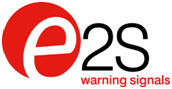 Zum Downloaden eines Bildes in Druckqualität 300 dpi gehen Sie zu parkfield.co.uk/e2s/d2xb1ld2-h-print.jpgDer Text steht Ihnen unter parkfield.co.uk/e2s/d2xb1ld2-h-de.docx als Word-Datei zum Download bereit.Alle E2S Presseinformation zu sehen, zu gehen parkfield.co.uk/e2s/
Einzigartige LED-Warnblinkanlage, UL-Klasse I/II Div. 2 für die Signalgabe von öffentlichen BrandmeldeanlagenVeröffentlicht 6. Dezember 2017
E2S Warning Signals ist der weltweit größte, unabhängige Hersteller akustischer und visueller Warnsignale für den Einsatz in Brandmeldeanlagen, die in Geschäftsräumen, Industrieanlagen und Gefahrenbereichen installiert werden. Damit Brandmeldeanlagen auf Gefahrenbereiche ausgeweitet werden können, um den Schutz von Menschenleben zu verbessern, hat E2S das einzigartige Modell D2xB1LD2-H eingeführt, das für Anwendungen konzipiert ist, die mit UL1638 & UL1971 kompatible Signale für öffentliche Brandmeldeinstallationen als Notfallsignalvorrichtungen für Hörgeschädigte benötigen. Es kann ebenso in privaten Brandmeldeanlagen und allgemeinen Signalanwendungen eingesetzt werden. Es ist für den Einsatz der Klasse I/II Div. 2 und Klasse I Zone 2/22 in gasförmigen und staubigen Atmosphären von UL/cUL zugelassen. Eine IECEx- und ATEX-Zertifizierung für Zone 2 und 22 bedeutet, dass es fast überall weltweit zur Installation geeignet ist.Beim D2xB1LD2-H handelt es sich um eine automatisch synchronisierte LED-Warnblinkanlage mit UL1971 für überwachte, gefährliche Standorte mit einer branchenführenden Abgabeleistung von 38,38 cd effektive Candela. Innovative Elektronik synchronisiert automatisch mehrere Warnblinkanlagen im selben Kreislauf, ohne dass es zusätzlicher Module an der Energieversorgungsleitung oder dem Einsatz von Stromversorgungseinheiten mit Synchronisierungsprotokollen bedarf. Dadurch werden die Anlagenkosten und Installationszeiten insgesamt reduziert. Ein Betriebsstrom von nur 99,5 mA bei 24 V DC verringert die benötigte Stromzufuhr der Anlagen. Die leistungsstarke Cree® LED-Gruppe bietet eine Rundumsicht und eine Lebensdauer von mehr als 60.000 Stunden, wodurch Wartungskosten reduziert werden.Das Kombigerät D2xC2LD2-H ist durch die Einheit D2xB1LD2-H mit einer UL464-Warnhupe für D2xS1 mit 116 dB(A) und 64 Warntönen ausgestattet, die in ein einziges Gehäuse eingebaut ist, um die effizienteste Lösung für eine akustische und visuelle Signalgabe zu schaffen, wodurch Verkabelungs- und Installationskosten reduziert werden. Das Kombinationssignal synchronisiert sich automatisch mit anderen D2xC2LD2-H-Einheiten im selben Kreislauf, ohne dass es zusätzlicher Synchronisierungsmethoden bedarf. Der gemeinsame Betriebsstrom beträgt nur 412,5 mA bei 24 V DC.Einsteckbare Duplikatanschlüsse bedeuten eine schnelle Installation und ermöglichen es, dass mehrere Einheiten in Schleifen oder Ketten geschaltet werden, ohne dass es zusätzlicher Abzweigdosen bedarf. Integrierte Überwachungsdioden und durch Anwender konfigurierbare End-of-Line-Optionen sorgen für Kompatibilität mit überwachten Schalttafeln. Das LM6-Aluminiumgehäuse mit Marinequalität weist eine Chromat- und pulverbeschichtete Oberflächenbehandlung für maximalen Korrosionsschutz auf und genügt den Schutzstandards der NEMA-Schutzarten 4/4X/3R/13 sowie IP66 nach EN 60529.*** Ende: Fließtext 349 Wörter ***Hinweise an die Redaktion:Im Falle weiterer Rückfragen kontaktieren Sie bitte:Nigel MayParkfield Communications LimitedParkfield HouseDamerhamSP6 3HQGroßbritannienTel: + 44 (0)1725 518321Fax: + 44 (0)1725 518378nigel.may@parkfield.co.uk parkfield.co.uk 
E2S ist der weltweit größte unabhängige Hersteller von Alarmsignalgeräten. Mit Sitz in West-London, England, konzipiert und fertigt das Unternehmen eine umfassende Auswahl an akustischen- und optischen Alarmsignalgeräten für Ex Gefahrenzonen, Industrieanlagen und Sirenen zur großflächigen Alarmierung. E2S-Produkte sind über die Vertriebsniederlassungen und ein weltweites Händlernetz erhältlich. Einzelheiten zu den Länderadressen finden sich auf der Internetseite des Unternehmens. Darüber hinaus verfügt E2S über ein eigens Vertriebszentrum in Houston, Texas, für den Vertrieb der Produkte und den technischen Support vor Ort.E2S Warning SignalsImpress HouseMansell RoadLondonW3 7QHGroßbritannienTel: + 44 (0)20 8743 8880Fax: + 44 (0)20 8740 4200sales@e2s.com e2s.com